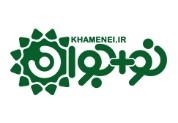 14/01/1398رهبر انقلاب: تحمل سختی‌ها و تأسیس بنای اسلامی ادامه بعثت استبعثت ماجوانان مؤمن و پرانگیزه، می‌توانند با اراده و ابتکار کشور را به اوج برساننددر خجسته سالروز عید بزرگ بعثت پیامبر اعظم صلوات‌الله‌علیه‌وآله، جمعی از مسئولان نظام و سفرای کشورهای اسلامی صبح چهارشنبه (14/1/1398) با حضرت آیت‌الله خامنه‌ای دیدار کردند. مشروح بیانات آقا را با هم می‌خوانیم:امید به فضل الهیبسم الله الرّحمن الرّحیم(۱)و الحمدلله ربّ العالمین و الصّلاة و السّلام علی سیّدنا و نبیّنا ابی‌القاسم المصطفی محمّد و علی آله الاطیبین الاطهرین المنتجبین سیّما بقیّةالله فی الارضین.عید سعید مبعث را تبریک عرض میکنم به حضّار محترم و میهمانان خارجی حاضر در جلسه و به عموم ملّت ایران و به امّت بزرگ مسلمان؛ اگر چه در این ایّام ملّت عزیز ما به خاطر حوادث سیل دچار گرفتاری است و در بخشی از موارد، مردم مصیبت‌زده‌اند؛ تلفات جانی یا خسارات، که امیدواریم ان‌شاءالله به توفیق الهی، به کمک پروردگار، مسئولین محترم با پشتیبانی‌های عظیم مردمی که بحمدالله تا امروز وجود داشته است، بتوانند بار سنگین این حادثه را از دوش مردم ایران بردارند و به برکت این روز عزیز خداوند ان‌شاءالله تفضّل بفرماید و دل مردم ما را شاد کند.تلاش گره‌گشا بحمدالله تلاش مردمی در این قضیّه تلاش خیلی خوبی بود. این، بار اوّل هم نیست؛ در همه‌ی حوادث طبیعی و بلایای طبیعی -که حوادثی [است] که ظاهر بلا دارد، اگر چه باطنش ممکن است نعمت و عطای الهی باشد- ملّت ایران حقیقتاً جانانه وارد میدان میشوند؛ ما این را بارها و بارها آزموده‌‌ایم. این روح همبستگی در میان مردم ما و حالت بسیج‌شوندگی برای خدمت به هم‌میهنان یک چیز استثنائی است؛ مشوّق مسئولین دولت هم هست، کمک‌کار آنها هم هست. در این قضیّه هم همین جور بود؛ هم مردم وارد شدند و کمک کردند از همه‌ی اکناف کشور، هم مسئولین با اتّفاق کلمه، با تمرکز، با وحدت توانستند کارهای ابتدائی را در این مسئله انجام بدهند؛ البتّه کارهای زیادی باقی است که بایستی انجام بگیرد. ما به مسئولین محترم این نکته را تأکید کردیم، خود آنها هم توجّه داشتند و توجّه دارند که کارهای اصلی بعد از این است. این ویرانی‌ها، این خرابی‌ها، تخریب مزارع، تخریب خانه‌ها و از این قبیل ضایعاتی که به وجود آمده است، بایستی ان‌شاءالله جبران بشود، و خواهد شد. و مردم عزیز ما به همکاری‌هایشان با مسئولین ادامه بدهند؛ این کار لازمی است. حضور مردم در صحنه، همکاری آنها، کمک آنها حقیقتاً گره‌گشا است.بعثت یعنی برانگیختگی در مسئله‌ی مبعث یک نکته‌ای وجود دارد و آن، این است که از ارسال رسل، فرستادن پیامبران -که برای هدایت بشر است- در قرآن مکرّر در مکرّر تعبیر شده است به بعثت، برانگیختن؛ ارسال رسل را در قرآن تعبیر میکند به «بَعث»؛ لَقَد مَنَّ اللهُ عَلَی المُؤمِنینَ اِذ بَعَثَ فیهِم رَسولًا؛(۲) هُوَالَّذی بَعَثَ فِی الاُمِّیّینَ رَسولًا؛(۳) وَ لَقَد بَعَثنا فی کُلِّ اُمَّةٍ رَسولًا؛(۴) نکته‌ی مهمّی است: «بَعث» است، برانگیختن است، یک حرکت معمولیِ درس‌آموز نیست. پیغمبری که در جامعه‌ای ظهور میکند، فقط این نیست که آمده تا یک چیزهایی را به مردم یاد بدهد؛ بله، «یُعَلِّمُهُمُ الکِتابَ وَ الحِکمَة»(۵) هست، «یُزَکّیهِم»(۶) هست امّا همه‌ی اینها در قالب یک بعثت است، در قالب یک حرکت عظیم است. بعثت یعنی برانگیختگی. جهت این برانگیختگی چیست؟ سَمت و سوی این برانگیختگی چیست؟ سَمت و سو عبارت است از همان که در خود قرآن باز مکرّر ذکر شده است: وَ لَقَد بَعَثنا فی کُلِّ اُمَّةٍ رَسولًا اَنِ اعبُدُوا اللهَ وَ اجتَنِبُوا الطّاغوت؛(۷) اوّلاً عبودیّت خدا، یعنی چهارچوب حیات را در خدمت اوامر الهی و نواهی الهی قرار دادن؛ و [ثانیاً] اجتناب از طاغوت. طاغوت کیست؟ همه‌ی ظالمان، همه‌ی پادشاهان خبیث، در مثل امروزی همه‌ی رؤسای جمهور مثل اینهایی که امروز در آمریکا و در بعضی از کشورهای دیگر هستند -اینها همان طواغیتند- معنای اجتناب از طواغیت این نیست که دامنت را از آنها دور کن تا آلوده نشوی؛ معنایش این است که یک خطّی در مقابل خطّ توحید و خطّ عبودیّت الهی وجود دارد و آن، خطّ طاغوت است. کفر به طاغوت، همراه و ملازم با ایمان بالله است؛ این، جهت بعثت انبیا است.بعثت برای تمدّنبعثت انبیا برای ایجاد یک جامعه‌ی فاضله است؛ همان طور که اشاره کردند، برای ایجاد یک تمدّن است. خب، این تمدّن همه چیز دارد؛ در تمدّن همه‌ چیز هست؛ هم علم هست، هم اخلاق هست، هم سبْک زندگی هست، هم جنگ هست. جنگ هم هست، کما اینکه شما ببینید در قرآن چقدر از آیات، مربوط به جنگ است. این ‌جور نیست که ما بتوانیم بگوییم که اسلام آمد برای اینکه جنگ را از بین ببرد؛ نه، جهت جنگ مهم است؛ جنگ با چه کسی؟ جنگ برای چه؟ این مهم است. طواغیت عالم میجنگند برای هوای نفْس، برای قدرت‌طلبی‌های خودشان، برای اشاعه‌ی فساد. الان سالها است صهیونیست‌ها دارند میجنگند امّا برای مقاصد خبیث میجنگند؛ در مقابل آنها مؤمنین هم میجنگند -مجاهدین فلسطینی میجنگند، مجاهدین حزب‌الله میجنگند، ملّت عزیز ما در دفاع مقدّس و جنگ هشت‌ساله جنگید- امّا این جنگ، مذموم نیست، ممدوح است، جهاد فی‌سبیل‌الله است؛ اَلَّذینَ ءامَنوا یُقاتِلونَ فی سَبیلِ الله؛(۸) این مهم است که مؤمن قتال میکند امّا برای اهداف الهی. وَالَّذینَ کَفَروا یُقاتِلونَ فی سَبیلِ الطّاغوتِ فَقاتِلوا اَولِیاءَ الشَّیطان.(۹) ببینید، توجّه به نکات تعبیرات قرآنی برای ما دریچه‌هایی را باز میکند.بعثت امروز چرا میگویند بعثت، ارسال رسل، فرستادن رسول؟ خب فرض بفرمایید یک فیلسوفی هم یک وقتی در یک جامعه‌ای به وجود می‌آید، مثلاً فرض کنید افلاطون یا سقراط؛ اینها هم کسانی بودند که به بشریّت چیزهایی یاد دادند امّا آنها «بَعث» نیست؛ انبیا از آن قبیل نیستند؛ انبیا بعثت دارند. بعثت پیامبر مکرّم و معظّم اسلام هم برترین بعثتها، جامع‌ترین بعثتها، کامل‌ترین بعثتها، و ماندگارترین بعثتها است یعنی این بعثت امروز هم هست؛ امروز هم پیغمبر اکرم در حال بعثت است. [یعنی] شما که قرآن را میخوانید، درسی میگیرید، انگیزه‌ای پیدا میکنید و یک حرکت را شروع میکنید، ادامه‌ی بعثت پیغمبر است. ملّت ایران که پشت سر یک شخصیّت عظیمی مثل امام بزرگوار قرار میگیرد، از موانع عبور میکند، سختی‌ها را تحمّل میکند، سختی‌ها را زیر پا لِه میکند و به جلو حرکت میکند، یک بنای پوسیده‌ی طاغوتیِ خبیثِ چندهزارساله را در مهم‌ترین نقطه‌ی منطقه یعنی در ایران به هم میریزد و یک بنای اسلامی درست میکند، همان ادامه‌ی بعثت پیغمبر است. انقلاب، ادامه‌ی بعثت پیغمبر بود، جمهوری اسلامی ادامه‌ی بعثت پیغمبر است؛ حرف ما این است. آن که با انقلاب اسلامی و جمهوری اسلامی دشمن است، مثل همان دشمنانِ صدر اسلام، با بعثت اسلامی و با حرکت توحیدی دشمن است؛ حرف ما این است.حرف مابعضی‌ها میگویند «آقا، دشمن‌تراشی نکنید»؛ نه، ما دشمن‌تراشی نمیکنیم؛ ما همین حرف پیغمبر و حرف خدا و حرف توحید را بر زبان می‌آوریم و خود همین گفتن، یک عدّه دشمن به وجود می‌آورد. دشمن، به خاطر ایجاد حرکت توحیدی دشمن میشود. رفع دشمنیِ او هم به این است که شما دست از حرکت بردارید و برگردید به همان چیزی که آنها میخواهند، یعنی عبودیّت طاغوت، پیروی طاغوت و مانند اینها؛ آمریکا این توقّع را از ما دارد، نوکرهای آمریکا مثل آل‌سعود -این تَبَعه‌ی منطقه‌ای آمریکا- هم همین جور؛ هرچه آنها میگویند، اینها هم همان را تکرار میکنند؛ در واقع «یُقاتِلونَ فی سَبیلِ الطّاغوت».(۱۰) همین کسانی که دارند برای طاغوت مبارزه میکنند، برای طاغوت حرکت میکنند.پیروزی برای جبهه‌ حقخب، در این مصافی که وجود دارد، این مصاف حق و باطل، مصاف توحید و طاغوت -که ناگزیر چنین مصافی وجود دارد- آن که خدای متعال مقدّر کرده است که پیروز بشود، جبهه‌ی حق است؛ یعنی شما ملّت ایران، اگر همان جور که تا حالا حرکت کرده‌اید، حرکت را ادامه بدهید، قطعاً بر دشمنانتان پیروز خواهید شد؛ یعنی بر آمریکا پیروز [خواهید شد]: وَ نُریدُ اَن نَمُنَّ عَلَی الَّذینَ استُضعِفوا فِی الاَرضِ وَ نَجعَلَهُم اَئِمَّةً وَ نَجعَلَهُمُ الوارِثین.(۱۱) هُوَ الَّذیِ اَرسَلَ رَسولَهُ بِالهُدی وَ دینِ الحَقِّ لِیُـظهِرَهُ عَلَی الدّینِ کُلِّه؛(۱۲) خدای متعال این جور مقدّر فرموده، [امّا] من و شما میتوانیم این نتیجه را عوض کنیم؛ چه جوری؟ کوتاهی بکنیم، همراهی نکنیم، در حرکتی که انجام میدهیم صداقت به خرج ندهیم، از خودمان مایه نگذاریم، مجاهدت و تلاش فی‌سبیل‌الله نکنیم.جوان‌های ما امروز آماده‌اندبله، اگر این کارها را نکنیم، این جبهه که به‌اصطلاح جبهه‌ی حق است، پیروز نخواهد شد؛ امّا ملّت ایران نشان دادند که این ‌جوری نیستند؛ و هر چه میگذرد، این معنا واضح‌تر میشود. جوانهای امروز ما از ماها که یک دوره‌ای دوره‌ی جوانی‌مان را در خدمت این مبارزه و مانند اینها گذراندیم، انگیزه‌شان بیشتر، معرفتشان بیشتر، آمادگی‌شان بیشتر است. اینکه بنده خطاب به جوانها میکنم و حرف میزنم، به خاطر این است؛ جوانهای ما امروز آماده‌اند، جوانهای ما آماده‌ی حرکتند در جبهه‌های مختلف. [البتّه] این مبارزه و مجاهدت ملّت ایران فقط به معنای این نیست که تفنگ دست میگیرد؛ نه، ما با هیچ کس جنگ نمیکنیم؛ تا وقتی که به ما حمله نشود، ما حمله نمیکنیم معمولاً؛ امّا در جبهه‌های دیگر [مثلاً] در جبهه‌ی علم پیشرفت میکنیم، در جبهه‌ی اخلاق ان‌شاء‌الله پیشرفت میکنیم، در جبهه‌ی سبْک زندگی پیشرفت میکنیم، حرکت میکنیم. انگیزه‌های جوانهای ما امروز خیلی خوب است؛ همین طور قدم‌به‌قدم [پیشرفت میکنیم].مبعث درس‌آموزدر زمینه‌ی مسائل اقتصادی بایستی همه فعّال باشند، بخصوص جوانها؛ در جبهه‌ی مسائل فرهنگی همه باید فعّال باشند، بخصوص جوانها؛ در جبهه‌ی حرکتهای سیاسی و آگاهانه همه باید فعّال باشند، بخصوص جوانها. جوانها آماده‌اند و میتوانند فعّال باشند و فعّال هم خواهند بود به توفیق الهی. و فردای این کشور متعلّق است به جوانهای مؤمن و پُرانگیزه‌ای که میتوانند با اراده‌ی قاطع، با نیروی جوانی، با فکر روشن، با ابتکار پی‌در‌پی، این کشور را ان‌شاء‌الله به اوج اعتلاء برسانند؛ این، آن چیزی است که ما توقّع داریم. از بعثت، از عید مبعث، این‌ جور برداشت در ذهن خودمان باید به وجود بیاوریم تا عید مبعث فقط یک خاطره و تجدید خاطره و تجلیل از پیغمبر بزرگوار نباشد، یک چیز زبانی نباشد؛ واقعاً برای ما درس‌آموز باشد.این راه ادامه دارداین راه را بحمدالله ملّت ایران به برکت حرکت امام بزرگوار پیدا کردند و راه را باز کردند و در این راه حرکت کردند. همه‌ی این چیزهایی هم که شما ملاحظه میکنید -فضائل ملّت ایران و مناقب ملّت ایران- به خاطر حضور در این راه است. در قبل از پیروزی انقلاب، این خبرها و این شکل حرکت عمومی مردمی در بخشهای فرهنگی و سیاسی و اقتصادی و مردمی و امثال اینها وجود نداشت؛ به برکت انقلاب این حالت به وجود آمده است و امیدواریم که ان‌شاء‌الله روزبه‌روز افزایش پیدا کند؛ و خدای متعال را به حقّ پیامبر اعظم سوگند میدهیم که روح مطهّر امام را و روح شهیدان عزیز ما را که در واقع آنها ما را در این راه هدایت کردند و راهنمایی کردند، با پیغمبر محشور بفرماید.والسّلام علیکم و‌ رحمة‌الله و‌ برکاتهبیشتر بدانیم۱)در ابتدای این دیدار، حجّت‌الاسلام والمسلمین حسن روحانی (رئیس‌جمهور) مطالبی بیان کرد.۲) سوره‌ی آل‌عمران، بخشی از آیه‌ی ۱۶۴؛ «به یقین، خدا بر مؤمنان منّت نهاد [که‌] پیامبرى از خودشان در میان آنان برانگیخت‌ ...»۳)سوره‌ی جمعه، بخشی از آیه‌ی ۲؛ «او است آن کس که در میان بى‌سوادان، فرستاده‌اى از خودشان برانگیخت‌ ...»۴) سوره‌ی نحل، بخشی از آیه‌ی ۳۶؛ «و در حقیقت، در میان هر امّتى فرستاده‌اى برانگیختیم‌ ...»۵) از جمله سوره‌ی بقره، آیه‌ی ۱۲۹؛ «... و کتاب و حکمت به آنان بیاموزد ...»۶)از جمله سوره‌ی بقره، آیه‌ی ۱۲۹؛ «... و پاکیزه‌شان کند ...»۷) سوره‌ی نحل، بخشی از آیه‌ی ۳۶؛ «و در حقیقت، در میان هر امّتى فرستاده‌اى برانگیختیم [تا بگوید:] خدا را بپرستید و از طاغوت بپرهیزید ...»۸)سوره‌ی نساء، بخشی از آیه‌ی ۷۶؛ «کسانى که ایمان آورده‌اند، در راه خدا کارزار میکنند ...»۹) سوره‌ی نساء، بخشی از آیه‌ی ۷۶؛ «... و کسانى که کافر شده‌اند، در راه طاغوت میجنگند؛ پس با یاران شیطان بجنگید ...»۱۰) سوره‌ی نساء، بخشی از آیه‌ی ۷۶؛ «... در راه طاغوت میجنگند ...»۱۱) سوره‌ی قصص، آیه‌ی ۵؛ «و خواستیم بر کسانى که در آن سرزمین فرودست شده بودند منّت نهیم و آنان را پیشوایان [مردم‌] گردانیم، و ایشان را وارث [زمین‌] کنیم.»۱۲) از جمله سوره‌ی توبه، آیه‌ی ۳۳؛ «او کسى است که پیامبرش را با هدایت و دین درست، فرستاد تا آن را بر هر چه دین است پیروز گرداند ...»